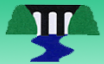 Music Curriculum Progression Key Stage 2CYCLE ALCC QuestionCan you feel the force? (SCIENCE)Why is electricity important? (SCIENCE)Why is electricity important? (SCIENCE)Are Rainforests really important? (GEOGRAPHY)CYCLE ALCC QuestionSuggested music: Can You Feel It -  Jackson 5 (YouTube)Star Wars theme music -  John Williams (YouTube)Big Yellow Taxi – Joni  Mitchell (YouTube)Suggested music: Tubular Bells – Mike Oldfield (YouTube)Smoke on the Water – Deep Purple (YouTube)The Sorcerer’s Apprentice – Paul Dukas (Classical 100 )Suggested music: Tubular Bells – Mike Oldfield (YouTube)Smoke on the Water – Deep Purple (YouTube)The Sorcerer’s Apprentice – Paul Dukas (Classical 100 )Suggested music: Relaxing rainforest music (YouTube)The Lark Ascending - Ralph Vaughn Williams (Classical 100 )Flight of the Bumble Bee – Nikolai Rimsky Korsakov (Classical 100 )CYCLE ALCC QuestionWhy is Brazil in the news? (GEOGRAPHY)Where do mummies come from? (HISTORY)Where do mummies come from? (HISTORY)Who or what is Skara Brae? (HISTORY)CYCLE ALCC QuestionSuggested music: Mambo -  Leonard Bernstein from West Side Story (Classical 100 )Rhapsody in Blue – Gershwin (Classical 100 )Salsa, bossanova, musicBest carnival party (YouTube)Suggested music: Danse Macabre – Camille Saint-Saens (Classical 100)Traditional African Music compilation (YouTube)Suggested music: Danse Macabre – Camille Saint-Saens (Classical 100)Traditional African Music compilation (YouTube)Suggested music: Skara Brae - traditional Irish Music sung in Gaelic (YouTube)Tis a Gift to be Simple (Lord of the Dance) – arranged by Aaron Copeland (YouTube)CYCLE AKnowledge andSkillsYear 3 Skills   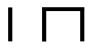 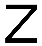 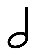 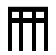 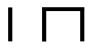 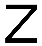 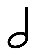 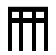 I can perform and compose using the following : Cat   Monkey  Rest   Cow   ArmadilloI can play in class ensemble using tuned and untuned percussion.I sing, regularly working on dynamic contrasts.I can improvise using all known rhythm tags.I can compose a piece in binary (two part) form - AB.Year 3 Skills   I can perform and compose using the following : Cat   Monkey  Rest   Cow   ArmadilloI can play in class ensemble using tuned and untuned percussion.I sing, regularly working on dynamic contrasts.I can improvise using all known rhythm tags.I can compose a piece in binary (two part) form - AB.Year 3 knowledge  recognise all four families of the orchestra.recall a simple tune from memory. able to sing a song from memory.able to use rhythm flash cards and/or graphic scores.know notation middle C to A.able to listen to a selection of different pieces of music, including live music.Year 3 knowledge  recognise all four families of the orchestra.recall a simple tune from memory. able to sing a song from memory.able to use rhythm flash cards and/or graphic scores.know notation middle C to A.able to listen to a selection of different pieces of music, including live music.CYCLE AKnowledge andSkillsYear 4 Skills   I can perform and compose using the following : 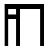 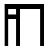 Cat   Monkey  Rest   Cow   Armadillo ElephantI can play in class ensemble with a sense of what’s going on in the whole group.I can sing contrasting styles of songs using different tempo and dynamics.I can improvise using all known rhythm tags.I can compose a piece in ternary (three part) form - ABA.Year 4 Skills   I can perform and compose using the following : Cat   Monkey  Rest   Cow   Armadillo ElephantI can play in class ensemble with a sense of what’s going on in the whole group.I can sing contrasting styles of songs using different tempo and dynamics.I can improvise using all known rhythm tags.I can compose a piece in ternary (three part) form - ABA.Year 4 knowledge  identify key individual instruments in a piece.able to clap back a two bar rhythm pattern. able to sing a song from memory.able to use rhythm flash cards and/or graphic scores.know notation middle C to C.able to talk about how music makes you feel, show understanding of the structure, tempo and dynamics.Year 4 knowledge  identify key individual instruments in a piece.able to clap back a two bar rhythm pattern. able to sing a song from memory.able to use rhythm flash cards and/or graphic scores.know notation middle C to C.able to talk about how music makes you feel, show understanding of the structure, tempo and dynamics.CYCLE AKnowledge andSkills     Year 5 Skills   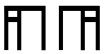 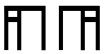 I can perform and compose using the following: Cat   Monkey  Rest   Cow  Armadillo    Elephant AnteaterI can play in ensemble with increased leadership skills and sense of what’s going on in the whole group.I can sing echo and part songs.I can improvise and then develop a composition from this.      Year 5 Skills   I can perform and compose using the following: Cat   Monkey  Rest   Cow  Armadillo    Elephant AnteaterI can play in ensemble with increased leadership skills and sense of what’s going on in the whole group.I can sing echo and part songs.I can improvise and then develop a composition from this. Year 5 knowledge aware of different textures and timbres.able to clap back a four bar rhythm pattern.able to sing or clap back a main theme from a listening exercise.able to notate compositions using the most appropriate method applicable.able to write and talk about music, showing understanding of the inter-related dimensions.able to listen to variety of composers and traditions.Year 5 knowledge aware of different textures and timbres.able to clap back a four bar rhythm pattern.able to sing or clap back a main theme from a listening exercise.able to notate compositions using the most appropriate method applicable.able to write and talk about music, showing understanding of the inter-related dimensions.able to listen to variety of composers and traditions.CYCLE AKnowledge andSkillsYear 6 Skills   I can say the correct names for all note values from a semiquaver to a semibreve.I am beginning to understand and add compound rhythms, see below.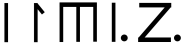 I can perform or sing a solo with increased confidence and control.I can sing in parts as well as 2 and  3 part rounds. I make all performances as expressive as possible.Year 6 Skills   I can say the correct names for all note values from a semiquaver to a semibreve.I am beginning to understand and add compound rhythms, see below.I can perform or sing a solo with increased confidence and control.I can sing in parts as well as 2 and  3 part rounds. I make all performances as expressive as possible.Year 6 knowledge   able to create a composition from a given or chosen stimulus that shows understanding of the inter-related dimensions of musicable to clap back a four bar rhythm pattern.able to sing or clap back a main theme from a listening exercise.able to notate compositions using the most appropriate method applicable.able to write and talk about music, showing understanding of the inter-related dimensions and making comparisons across genres.Year 6 knowledge   able to create a composition from a given or chosen stimulus that shows understanding of the inter-related dimensions of musicable to clap back a four bar rhythm pattern.able to sing or clap back a main theme from a listening exercise.able to notate compositions using the most appropriate method applicable.able to write and talk about music, showing understanding of the inter-related dimensions and making comparisons across genres.CYCLE BLCC QuestionWhere is your shadow? (SCIENCE)What’s the best material? (SCIENCE)What’s the best material? (SCIENCE)Why is Stockport special? (GEOGRAPHY)CYCLE BLCC QuestionSuggested music: Theme from The Deer Hunter -  The Shadows (YouTube)The Young Person’s Guide to the Orchestra --Britten (Classical 100 )Suggested music: Fanfare for the Common Man - Copeland (Classical 100 )Little Boxes - Pete Seeger (YouTube)Where Have All the Flowers Gone? – Peter, Paul and Mary (YouTube)Suggested music: Fanfare for the Common Man - Copeland (Classical 100 )Little Boxes - Pete Seeger (YouTube)Where Have All the Flowers Gone? – Peter, Paul and Mary (YouTube)Suggested music: Songs by Blossoms Charlemagne, The Keeper etc (YouTube)Christians Awake -  John Byrom (who was a Christian who attended St Mary’s Church in Stockport)CYCLE BLCC QuestionWhere does the Mersey go? (GEOGRAPHY)Why is it the year of the….? (HISTORY)Why is it the year of the….? (HISTORY)Where did the Mersey go? (HISTORY)CYCLE BLCC QuestionSuggested music: Ferry Cross the Mersey - Gerry and the Pacemakers (YouTube)Leaving of Liverpool – traditional folk song various artists (YouTube)About Foreign Lands and People- Robert Schumann (Classical 100 )Suggested music: Best Chinese folk music (YouTube)Morning Mood – Edvard Grieg (Classical 100 )Aquarium – Camille Saint-Saens (Classical 100 )Suggested music: Best Chinese folk music (YouTube)Morning Mood – Edvard Grieg (Classical 100 )Aquarium – Camille Saint-Saens (Classical 100 )Suggested music: Ferry Cross the Mersey - Gerry and the Pacemakers (YouTube)Leaving of Liverpool – traditional folk song various artists (YouTube)About Foreign Lands and People- Robert Schumann (Classical 100 )CYCLE BKnowledge andSkillsYear 3 Skills   I can perform and compose using the following : Cat   Monkey  Rest   Cow   ArmadilloI can play in class ensemble using tuned and untuned percussion.I sing, regularly working on dynamic contrasts.I can improvise using all known rhythm tags.I can compose a piece in binary form AB.Year 3 Skills   I can perform and compose using the following : Cat   Monkey  Rest   Cow   ArmadilloI can play in class ensemble using tuned and untuned percussion.I sing, regularly working on dynamic contrasts.I can improvise using all known rhythm tags.I can compose a piece in binary form AB.Year 3 knowledge  recognise all four families of the orchestra.recall a simple tune from memory. able to sing a song from memory.able to use rhythm flash cards and/or graphic scores.know notation middle C to A.able to listen to a selection of different pieces of music, including live music.Year 3 knowledge  recognise all four families of the orchestra.recall a simple tune from memory. able to sing a song from memory.able to use rhythm flash cards and/or graphic scores.know notation middle C to A.able to listen to a selection of different pieces of music, including live music.CYCLE BKnowledge andSkillsYear 4 Skills   I can perform and compose using the following : Cat   Monkey  Rest   Cow   Armadillo ElephantI can play in class ensemble with a sense of what’s going on in the whole group.I can sing contrasting styles of songs using different tempo and dynamics.I can improvise using all known rhythm tags.I can compose a piece in ternary (three part) form - ABA.Year 4 Skills   I can perform and compose using the following : Cat   Monkey  Rest   Cow   Armadillo ElephantI can play in class ensemble with a sense of what’s going on in the whole group.I can sing contrasting styles of songs using different tempo and dynamics.I can improvise using all known rhythm tags.I can compose a piece in ternary (three part) form - ABA.Year 4 knowledge  identify key individual instruments in a piece.able to clap back a two bar rhythm pattern. able to sing a song from memory.able to use rhythm flash cards and/or graphic scores.know notation middle C to C.able to talk about how music makes you feel, show understanding of the structure, tempo and dynamics.Year 4 knowledge  identify key individual instruments in a piece.able to clap back a two bar rhythm pattern. able to sing a song from memory.able to use rhythm flash cards and/or graphic scores.know notation middle C to C.able to talk about how music makes you feel, show understanding of the structure, tempo and dynamics.CYCLE BKnowledge andSkills     Year 5 Skills   I can perform and compose using the following: Cat   Monkey  Rest   Cow  Armadillo    Elephant AnteaterI can play in ensemble with increased leadership skills and sense of what’s going on in the whole group.I can sing echo and part songs.I can improvise and then develop a composition from this.      Year 5 Skills   I can perform and compose using the following: Cat   Monkey  Rest   Cow  Armadillo    Elephant AnteaterI can play in ensemble with increased leadership skills and sense of what’s going on in the whole group.I can sing echo and part songs.I can improvise and then develop a composition from this. Year 5 knowledge aware of different textures and timbres.able to clap back a four bar rhythm pattern.able to sing or clap back a main theme from a listening exercise.able to notate compositions using the most appropriate method applicable.able to write and talk about music, showing understanding of the inter-related dimensions.able to listen to variety of composers and traditions.Year 5 knowledge aware of different textures and timbres.able to clap back a four bar rhythm pattern.able to sing or clap back a main theme from a listening exercise.able to notate compositions using the most appropriate method applicable.able to write and talk about music, showing understanding of the inter-related dimensions.able to listen to variety of composers and traditions.CYCLE BKnowledge andSkillsYear 6 Skills   I can say the correct names for all note values from a semiquaver to a semibreve.I am beginning to understand and add compound rhythms, see below.I can perform or sing a solo with increased confidence and control.I can sing in parts as well as 2 and  3 part rounds. I make all performances as expressive as possible.Year 6 Skills   I can say the correct names for all note values from a semiquaver to a semibreve.I am beginning to understand and add compound rhythms, see below.I can perform or sing a solo with increased confidence and control.I can sing in parts as well as 2 and  3 part rounds. I make all performances as expressive as possible.Year 6 knowledge   able to create a composition from a given or chosen stimulus that shows understanding of the inter-related dimensions of musicable to clap back a four bar rhythm pattern.able to sing or clap back a main theme from a listening exercise.able to notate compositions using the most appropriate method applicable.able to write and talk about music, showing understanding of the inter-related dimensions and making comparisons across genres.Year 6 knowledge   able to create a composition from a given or chosen stimulus that shows understanding of the inter-related dimensions of musicable to clap back a four bar rhythm pattern.able to sing or clap back a main theme from a listening exercise.able to notate compositions using the most appropriate method applicable.able to write and talk about music, showing understanding of the inter-related dimensions and making comparisons across genres.CYCLE CLCC QuestionWhy does the seesaw go up and down? (SCIENCE)Which came first, the chicken or the egg? (SCIENCE)Which came first, the chicken or the egg? (SCIENCE)What makes the Earth angry? (GEOGRAPHY)CYCLE CLCC QuestionSuggested music: Both Sides Now – Joni Mitchell (YouTube)Russian Dance – Igor Stravinsky (Classical 100 )Fireflies – Owl City (YouTube)Jurassic Park theme – John Williams (YouTube)Suggested music: Pavane – Gabriel Fauré (Classical 100 )Hoe Down – Aaron Copeland (Classical 100 )Save the Animals, Save the Earth - Bianca Morales (YouTube)Suggested music: Pavane – Gabriel Fauré (Classical 100 )Hoe Down – Aaron Copeland (Classical 100 )Save the Animals, Save the Earth - Bianca Morales (YouTube)Suggested music: Earth Song – Michael Jackson (YouTube)The Lark Ascending – Vaughan Williams (Classical 100 )Sorcerer’s Apprentice – Paul Dukas (Classical 100 )CYCLE CLCC QuestionWhat’s so special about the USA? (GEOGRAPHY)Who let the Gods out? (HISTORY)Who let the Gods out? (HISTORY)Why did the Germans follow Hitler? (HISTORY)CYCLE CLCC QuestionSuggested music: Liberty Bell – John Philip Sousa (Classical 100 )Adagio – Samuel Barber (Classical 100 )Teach Your Children Well – Crosby Stills and Nash (YouTube)America – Simon and Garfunkel (YouTube)Suggested music: Ritual Fire Dance – Manuel de Falla (Classical 100 )The Sabre Dance- Aram Khachaturian (Classical 100)Traditional  Greek music (YouTube)Better Love – Katerine Duska Eurovision entry (YouTube)Suggested music: Ritual Fire Dance – Manuel de Falla (Classical 100 )The Sabre Dance- Aram Khachaturian (Classical 100)Traditional  Greek music (YouTube)Better Love – Katerine Duska Eurovision entry (YouTube)Suggested music: Imagine – John Lennon (YouTube)Pack Up Your Troubles in Your Old Kit Bag – Felix Powell (YouTube)Brandenburg Number 5 – Johann Sebastian Bach (Classical 100 )O Fortuna – Carl Orff (Classical 100 )CYCLE CKnowledge andSkillsYear 3 Skills   I can perform and compose using the following : Cat   Monkey  Rest   Cow   ArmadilloI can play in class ensemble using tuned and untuned percussion.I sing, regularly working on dynamic contrasts.I can improvise using all known rhythm tags.I can compose a piece in binary form AB.Year 3 Skills   I can perform and compose using the following : Cat   Monkey  Rest   Cow   ArmadilloI can play in class ensemble using tuned and untuned percussion.I sing, regularly working on dynamic contrasts.I can improvise using all known rhythm tags.I can compose a piece in binary form AB.Year 3 knowledge  recognise all four families of the orchestra.recall a simple tune from memory. able to sing a song from memory.able to use rhythm flash cards and/or graphic scores.know notation middle C to A.able to listen to a selection of different pieces of music, including live music.Year 3 knowledge  recognise all four families of the orchestra.recall a simple tune from memory. able to sing a song from memory.able to use rhythm flash cards and/or graphic scores.know notation middle C to A.able to listen to a selection of different pieces of music, including live music.CYCLE CKnowledge andSkillsYear 4 Skills   I can perform and compose using the following : Cat   Monkey  Rest   Cow   Armadillo ElephantI can play in class ensemble with a sense of what’s going on in the whole group.I can sing contrasting styles of songs using different tempo and dynamics.I can improvise using all known rhythm tags.I can compose a piece in ternary (three part) form - ABA.Year 4 Skills   I can perform and compose using the following : Cat   Monkey  Rest   Cow   Armadillo ElephantI can play in class ensemble with a sense of what’s going on in the whole group.I can sing contrasting styles of songs using different tempo and dynamics.I can improvise using all known rhythm tags.I can compose a piece in ternary (three part) form - ABA.Year 4 knowledge  identify key individual instruments in a piece.able to clap back a two bar rhythm pattern. able to sing a song from memory.able to use rhythm flash cards and/or graphic scores.know notation middle C to C.able to talk about how music makes you feel, show understanding of the structure, tempo and dynamics.Year 4 knowledge  identify key individual instruments in a piece.able to clap back a two bar rhythm pattern. able to sing a song from memory.able to use rhythm flash cards and/or graphic scores.know notation middle C to C.able to talk about how music makes you feel, show understanding of the structure, tempo and dynamics.CYCLE CKnowledge andSkills     Year 5 Skills   I can perform and compose using the following: Cat   Monkey  Rest   Cow  Armadillo    Elephant AnteaterI can play in ensemble with increased leadership skills and sense of what’s going on in the whole group.I can sing echo and part songs.I can improvise and then develop a composition from this.      Year 5 Skills   I can perform and compose using the following: Cat   Monkey  Rest   Cow  Armadillo    Elephant AnteaterI can play in ensemble with increased leadership skills and sense of what’s going on in the whole group.I can sing echo and part songs.I can improvise and then develop a composition from this. Year 5 knowledge aware of different textures and timbres.able to clap back a four bar rhythm pattern.able to sing or clap back a main theme from a listening exercise.able to notate compositions using the most appropriate method applicable.able to write and talk about music, showing understanding of the inter-related dimensions.able to listen to variety of composers and traditions.Year 5 knowledge aware of different textures and timbres.able to clap back a four bar rhythm pattern.able to sing or clap back a main theme from a listening exercise.able to notate compositions using the most appropriate method applicable.able to write and talk about music, showing understanding of the inter-related dimensions.able to listen to variety of composers and traditions.CYCLE CKnowledge andSkillsYear 6 Skills   I can say the correct names for all note values from a semiquaver to a semibreve.I am beginning to understand and add compound rhythms, see below.I can perform or sing a solo with increased confidence and control.I can sing in parts as well as 2 and  3 part rounds. I make all performances as expressive as possible.Year 6 Skills   I can say the correct names for all note values from a semiquaver to a semibreve.I am beginning to understand and add compound rhythms, see below.I can perform or sing a solo with increased confidence and control.I can sing in parts as well as 2 and  3 part rounds. I make all performances as expressive as possible.Year 6 knowledge   able to create a composition from a given or chosen stimulus that shows understanding of the inter-related dimensions of musicable to clap back a four bar rhythm pattern.able to sing or clap back a main theme from a listening exercise.able to notate compositions using the most appropriate method applicable.able to write and talk about music, showing understanding of the inter-related dimensions and making comparisons across genres.Year 6 knowledge   able to create a composition from a given or chosen stimulus that shows understanding of the inter-related dimensions of musicable to clap back a four bar rhythm pattern.able to sing or clap back a main theme from a listening exercise.able to notate compositions using the most appropriate method applicable.able to write and talk about music, showing understanding of the inter-related dimensions and making comparisons across genres.CYCLE DLCC QuestionWhat’s in our body? (SCIENCE)Are you strong enough? (SCIENCE)Are you strong enough? (SCIENCE)What makes mountains magnificent? (GEOGRAPHY)CYCLE DLCC QuestionSuggested music: Skeleton Dance – Weldon Johnson (YouTube)Feeling Good – Nina Simone (YouTube)March Militaire – Franz Schubert (Classical 100 )Clog Dance – Ferdinand Hérold (Classical 100 )Suggested music: Work Til You’re Muscle Bound – Spandau Ballet (YouTube)Strong Enough – Cher (YouTube)Hoe Down – Aaron Copeland (Classical 100 )Diamonds and Rust – Joan Baez (YouTube)Suggested music: Work Til You’re Muscle Bound – Spandau Ballet (YouTube)Strong Enough – Cher (YouTube)Hoe Down – Aaron Copeland (Classical 100 )Diamonds and Rust – Joan Baez (YouTube)Suggested music: Fingal’s Cave –Felix  Mendelssohn  (Classical 100 )Night on Bare Mountain – Modest Mussorgsky (Classical 100 )Ain’t No Mountain High Enough - Marvin Gaye (YouTube)CYCLE DLCC QuestionWhat is life like in the East? (GEOGRAPHY)Is Stockport full of Mad Hatters? (HISTORY)Is Stockport full of Mad Hatters? (HISTORY)Is there anybody out there? (HISTORY)CYCLE DLCC QuestionSuggested music: Troika – Sergei Prokofiev (Classical 100 )Largo – Antonin Dvorak (Classical 100 )Best Chinese folk music (YouTube)Morning Mood – Edvard Grieg (Classical 100 )Aquarium – Camille  Saint-Saens (Classical 100 )Suggested music: Clog Dance – Ferdinand Hérold (Classical 100 )Pomp and Circumstance March No. 1 – Edward Elgar (Classical 100 )Where Did You Get That Tat? – Al Simmons (YouTube)Wherever I Lay my Hat – Paul Young (YouTube)Suggested music: Clog Dance – Ferdinand Hérold (Classical 100 )Pomp and Circumstance March No. 1 – Edward Elgar (Classical 100 )Where Did You Get That Tat? – Al Simmons (YouTube)Wherever I Lay my Hat – Paul Young (YouTube)Suggested music: Jupiter – Gustav Holst (Classical 100 )Ave Maris Stella –  Claudio Monteverdi (Classical 100 )Star Wars theme – John WilliamsRocket Man – Elton John (YouTube)Star Man – David Bowie (YouTube)CYCLE DKnowledge andSkillsYear 3 Skills   I can perform and compose using the following : Cat   Monkey  Rest   Cow   ArmadilloI can play in class ensemble using tuned and untuned percussion.I sing, regularly working on dynamic contrasts.I can improvise using all known rhythm tags.I can compose a piece in binary form AB.Year 3 Skills   I can perform and compose using the following : Cat   Monkey  Rest   Cow   ArmadilloI can play in class ensemble using tuned and untuned percussion.I sing, regularly working on dynamic contrasts.I can improvise using all known rhythm tags.I can compose a piece in binary form AB.Year 3 knowledge  recognise all four families of the orchestra.recall a simple tune from memory. able to sing a song from memory.able to use rhythm flash cards and/or graphic scores.know notation middle C to A.able to listen to a selection of different pieces of music, including live music.Year 3 knowledge  recognise all four families of the orchestra.recall a simple tune from memory. able to sing a song from memory.able to use rhythm flash cards and/or graphic scores.know notation middle C to A.able to listen to a selection of different pieces of music, including live music.CYCLE DKnowledge andSkillsYear 4 Skills   I can perform and compose using the following : Cat   Monkey  Rest   Cow   Armadillo ElephantI can play in class ensemble with a sense of what’s going on in the whole group.I can sing contrasting styles of songs using different tempo and dynamics.I can improvise using all known rhythm tags.I can compose a piece in ternary (three part) form - ABA.Year 4 Skills   I can perform and compose using the following : Cat   Monkey  Rest   Cow   Armadillo ElephantI can play in class ensemble with a sense of what’s going on in the whole group.I can sing contrasting styles of songs using different tempo and dynamics.I can improvise using all known rhythm tags.I can compose a piece in ternary (three part) form - ABA.Year 4 knowledge  identify key individual instruments in a piece.able to clap back a two bar rhythm pattern. able to sing a song from memory.able to use rhythm flash cards and/or graphic scores.know notation middle C to C.able to talk about how music makes you feel, show understanding of the structure, tempo and dynamics.Year 4 knowledge  identify key individual instruments in a piece.able to clap back a two bar rhythm pattern. able to sing a song from memory.able to use rhythm flash cards and/or graphic scores.know notation middle C to C.able to talk about how music makes you feel, show understanding of the structure, tempo and dynamics.CYCLE DKnowledge andSkills     Year 5 Skills   I can perform and compose using the following: Cat   Monkey  Rest   Cow  Armadillo    Elephant AnteaterI can play in ensemble with increased leadership skills and sense of what’s going on in the whole group.I can sing echo and part songs.I can improvise and then develop a composition from this.      Year 5 Skills   I can perform and compose using the following: Cat   Monkey  Rest   Cow  Armadillo    Elephant AnteaterI can play in ensemble with increased leadership skills and sense of what’s going on in the whole group.I can sing echo and part songs.I can improvise and then develop a composition from this. Year 5 knowledge aware of different textures and timbres.able to clap back a four bar rhythm pattern.able to sing or clap back a main theme from a listening exercise.able to notate compositions using the most appropriate method applicable.able to write and talk about music, showing understanding of the inter-related dimensionsable to listen to variety of composers and traditions.Year 5 knowledge aware of different textures and timbres.able to clap back a four bar rhythm pattern.able to sing or clap back a main theme from a listening exercise.able to notate compositions using the most appropriate method applicable.able to write and talk about music, showing understanding of the inter-related dimensionsable to listen to variety of composers and traditions.CYCLE DKnowledge andSkillsYear 6 Skills   I can say the correct names for all note values from a semiquaver to a semibreve.I am beginning to understand and add compound rhythms, see below.I can perform or sing a solo with increased confidence and control.I can sing in parts as well as 2 and  3 part rounds. I make all performances as expressive as possible.Year 6 Skills   I can say the correct names for all note values from a semiquaver to a semibreve.I am beginning to understand and add compound rhythms, see below.I can perform or sing a solo with increased confidence and control.I can sing in parts as well as 2 and  3 part rounds. I make all performances as expressive as possible.Year 6 knowledge   able to create a composition from a given or chosen stimulus that shows understanding of the inter-related dimensions of musicable to clap back a four bar rhythm pattern.able to sing or clap back a main theme from a listening exercise.able to notate compositions using the most appropriate method applicable.able to write and talk about music, showing understanding of the inter-related dimensions and making comparisons across genres.Year 6 knowledge   able to create a composition from a given or chosen stimulus that shows understanding of the inter-related dimensions of musicable to clap back a four bar rhythm pattern.able to sing or clap back a main theme from a listening exercise.able to notate compositions using the most appropriate method applicable.able to write and talk about music, showing understanding of the inter-related dimensions and making comparisons across genres.